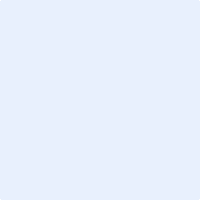 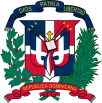 nombre del oferente:        ………………nombre y apellido…………………………………… en calidad de ……………………………………………….., debidamente autorizado para actuar en nombre y representación de (poner aquí nombre del Oferente y sello de la compañía, si procede)Firma ___________________________________……../……../……….… fecha                                                                                 Item No.Descripción del Bien, Servicio u ObraUnidad demedidaCantidadPrecio UnitarioITBISPrecio Unitario Final01AIRE ACONDICIONADO DE 24,000 BTW  ELECTRICO  Y  MECANICO  TIPO CONSOLA SPLITA 220 VOLTIOS CON INSTALACION  INCLUIDAUNIDAD0202AIRE ACONDICIONADO DE  18,000 BTW  ELECTRICO  Y  MECANICO  TIPO CONSOLA SPLIT  A 220 VLTIOS CON  INSTALACION  INCLUIDAUNIDAD0203FAN  MOTOR DE 1/2 HP A 220 VOLTIOS 1075  RPM DE  UN  SOLO  EJE .UNDAD0204COMPRESOR  DE   10 TONELATRIFASICO   MECANICO Y ELECTRICO   A 208/230 VOTIOS  ROTATIVO UNIDAD0105TANQUES  FREON  22 REFRIGERANTE   PARA AIRE  ACONDICIONADO  UNIDAD0206FILTRO  DE LINEA, PARA AIRE  ACONDICIONADO DE 10  TONELADAS.UNIDAD0107LATICAS  DE GAS  DE  FREON 11  PARA NEVERA.UNIDAD0208COMPRESOR DE  5  TONELADAS, DE  UN  AIRE  ACONDICIONADO, MECANICO  Y ELECTRICO, A 220/230 VOLTIOS  MONOFASICO.UNIDAD0109FAN  MOTOR  DE  1/4 HP  A 220 VOLTIOS, 1075 RPM DE UN SOLO  EJE.UNIDAD0110FILTRO  DE  LINEA  PARA AIRE  ACONDICIONADO  DE  5  TONELADADS.UNIADD0111CAPASITOR  DE  55  MF.UNIDAD01VALOR  TOTAL DE LA OFERTA: ………………………………………..……… RD$Valor total de la oferta en letras:……………………………………………………………………………………………………………………………………VALOR  TOTAL DE LA OFERTA: ………………………………………..……… RD$Valor total de la oferta en letras:……………………………………………………………………………………………………………………………………VALOR  TOTAL DE LA OFERTA: ………………………………………..……… RD$Valor total de la oferta en letras:……………………………………………………………………………………………………………………………………VALOR  TOTAL DE LA OFERTA: ………………………………………..……… RD$Valor total de la oferta en letras:……………………………………………………………………………………………………………………………………VALOR  TOTAL DE LA OFERTA: ………………………………………..……… RD$Valor total de la oferta en letras:……………………………………………………………………………………………………………………………………VALOR  TOTAL DE LA OFERTA: ………………………………………..……… RD$Valor total de la oferta en letras:……………………………………………………………………………………………………………………………………VALOR  TOTAL DE LA OFERTA: ………………………………………..……… RD$Valor total de la oferta en letras:……………………………………………………………………………………………………………………………………